Мастер - класс«Методика проведения спаренных уроков»Дата: 24.10.2014 годУчитель I кв. категории МОУ-СОШ с. Писаревка Антипова Валентина ИвановнаЦели: Взаимообмен опытом  рационального применения методов обучения в классе –комплекте при проведении спаренных уроков через конкретные приёмы и формы работы в условиях внедрения ФГОС; активный поиск путей роста педагогического мастерства.Содержание.Вступление .Уважаемые коллеги, хочется начать нашу работу со слов В.А. Сухомлинского «Становится мастером педагогического труда скорее всего тот, кто почувствовал в себе исследователя». Всех  Вас я приглашаю к исследованию и взаимообмену опытом по проблеме «Методика проведения спаренных уроков в классе – комплекте в условиях реализации ФГОС».          В  информативной части  мастер-класса я предлагаю рассмотреть основные  принципы работы учителя в классе-комплекте, остановиться на методах и приёмах, позволяющих решать задачи по формированию универсальных учебных действий (УУД) и достижению предметных, метапредметных и личностных результатов.        В практической части, я попрошу Вас выступить в роли учеников и  с помощью технологической карты урока «примерить»  и оценить  эффективность используемых приёмов и методов работы в условиях класса-комплекта. И в заключительной части мы проведём рефлексию: обмен мнениями  и подведение  итогов  работы мастер-класса.Информативная часть.В соответствии с  новым СанПиНом, 2.4.2.2821-10 п. 10.15.,вступившим в действие 01.09.2011 года в малокомплектных сельских образовательных учреждениях в зависимости от конкретных условий, числа обучающихся, их возрастных особенностей допускается формирование классов-комплектов из обучающихся на I ступени образования. Оптимальным при этом является раздельное обучение обучающихся разного возраста I ступени образования. При объединении обучающихся I ступени образования в класс-комплект оптимальным является создание его из двух классов: 1 и 3 классов (1 + 3), 2 и 3 классов (2 + 3), 2 и 4 классов (2 + 4).При проведении спаренных уроков в классе - комплекте мною выбраны приёмы и формы работы, соответствующие конкретному методу и характерные для малочисленной школы. Они представлены на слайдах презентации «Проблемы организации современного урока в условиях  объединённых классов».1.Понятие малокомплектной школы. Преимущества и недостатки малокомплектной школы.2.Преимущества  малокомплектной школы.3.Проблемы малокомплектной школы.4. Решение проблем.Организация самостоятельной деятельности учащихся на уроках.-Цели самостоятельной работы.     - Условия самостоятельной работы.    - Содержание самостоятельной работы:Использование опорных таблиц.Использование разноуровневых карточек.Использование тестов в начальных классах.Использование ТСО.. Формы организации учебных занятий в классе-комплекте. - Условия совмещения уроков.5.Структура урока в классе-комплекте.6. Технологическая карта уроков математики 1,3 класс.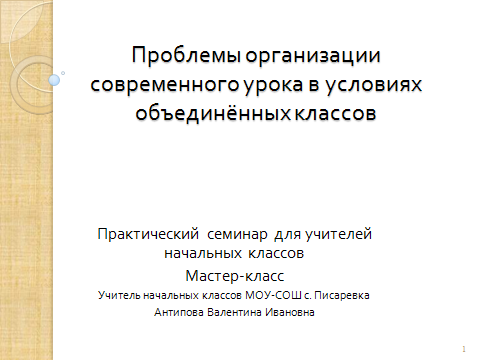 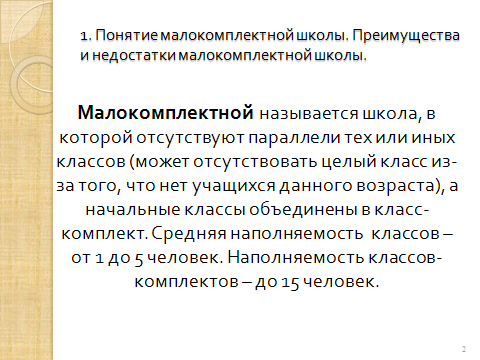 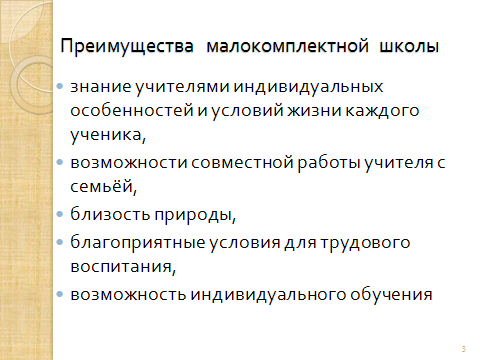 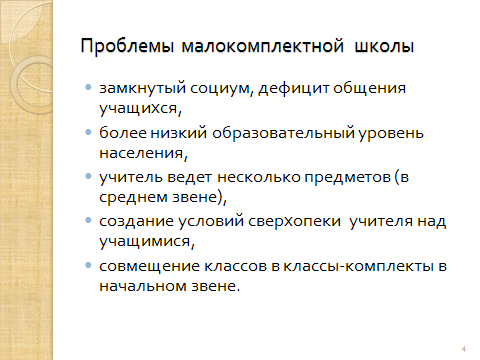 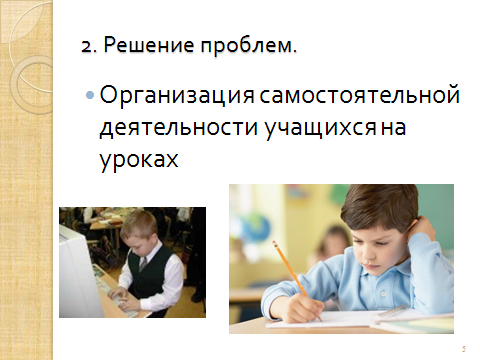 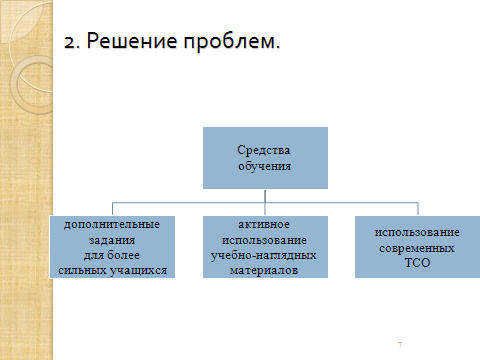 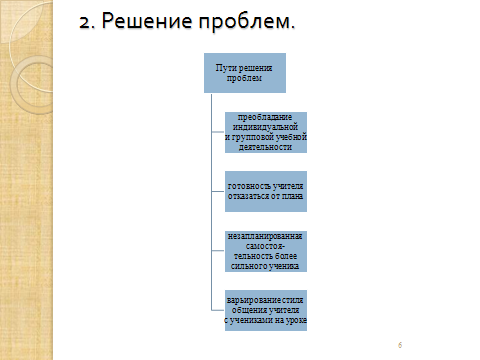 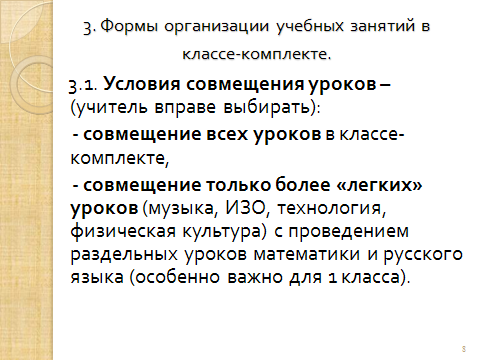 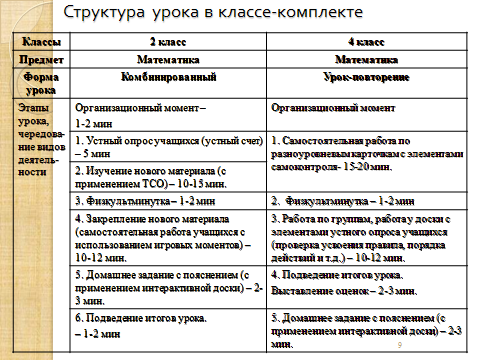 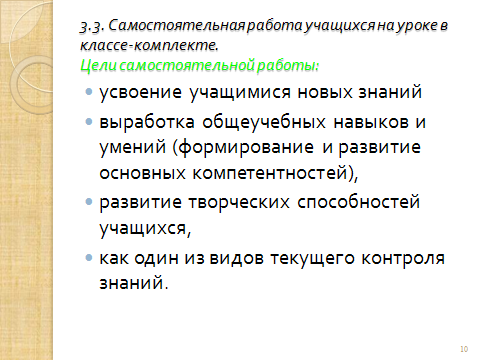 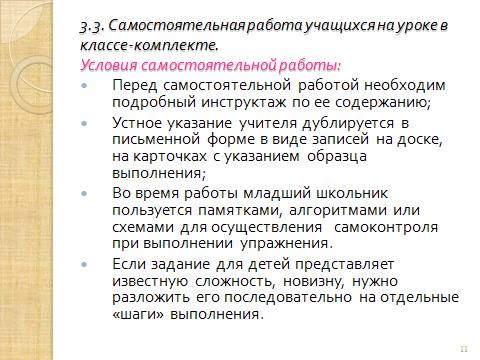 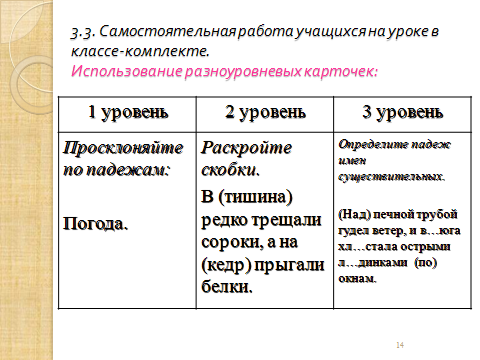 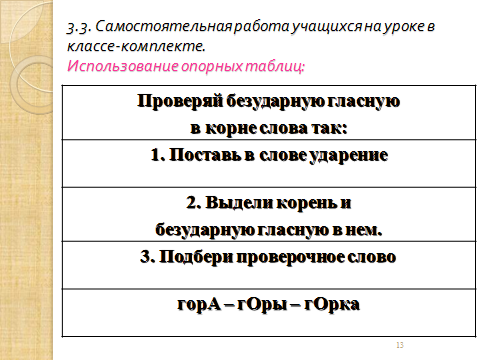 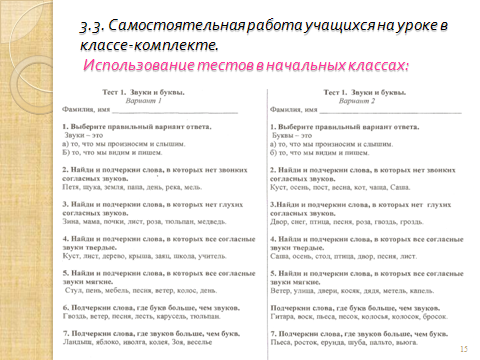 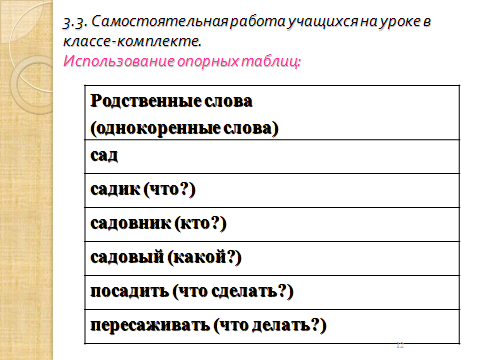 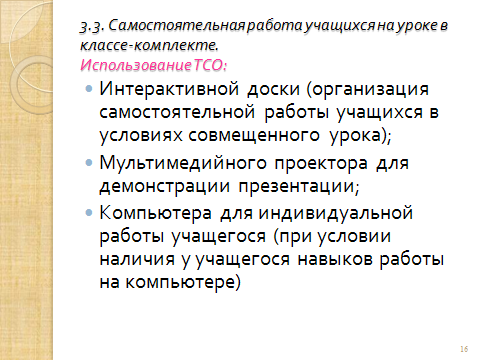 Практическая часть.1.Анализ технологической  карты уроков математики в 1, 3 классах по теме: Сантиметр- единица длины (1 кл.).    Квадратный сантиметр (3 кл.).Цели:  Знакомство с единицей измерения длины – сантиметром (1 класс).              Знакомство с единицей площади – квадратным сантиметром (3 класс).Формируемые УУД:   Регулятивные (самоопределение как способность к мобилизации сил и энергии к волевому усилию, планирование учебного сотрудничества с учителем и сверстниками)).Познавательные (выполнение действий по установлению причинно-следственных связей, доказательство)Коммуникативные  (адекватное использование речевых средств для решения коммуникативных задач)Оборудование уроков: 1 класс – полоски – мерки, линейки, печатные тетради, кружки для рефлексии, электронное приложение к уроку,  электронная физминутка для глаз, электронная презентация слайдов «Устный счёт 1, 3»  компьютер, проектор, экран. 3 класс – модель квадратного сантиметра, цветные прямоугольники,  учебники математики 3 кл, электронная презентация слайдов «Устный счёт 1, 3»   кружки для рефлексии.2. Работа участников мастер-класса в роли обучающихся .3. Рефлексия и подведение итогов: - Самоанализ мастер-класса.- Обмен мнениями.Приложение.Самоанализмастер-класса по теме: «Методика проведения спаренных уроков в условиях реализации ФГОС».Учитель I  квалификационной категорииМОУ-СОШ с. Писаревка Антипова Валентина Ивановна.При проведении  мастер-класса  я не стремилась  просто передать знания, а старалась  занять позицию консультанта и советника,  задействовать участников в процесс, сделать их активными, подключить их воображение, разбудить в них то, что спрятано от них самих, а для себя лично определить  пути собственного саморазвития. Актуальность проблемы спаренных уроков в условиях  реализации ФГОС  стоит остро и заслуживает пристального внимания. В  информативной части  мастер-класса я предложила рассмотреть основные  принципы работы учителя в классе-комплекте, остановиться на методах и приёмах, позволяющих решать задачи по формированию универсальных учебных действий (УУД) и достижению предметных, метапредметных и личностных результатов.        В практической части, я попросила  участников  выступить в роли учеников и  с помощью технологической карты урока «примерить»  и оценить  эффективность используемых приёмов и методов работы в условиях класса-комплекта. В  заключительной части мы спланировали провести  рефлексию: обмен мнениями  и подведение  итогов  работы мастер-класса.Для работы потребовалось следующее оборудование и оформление: для проведения информативной части:-  компьютерная презентация на тему «Проблемы организации современного урока в условиях  класса - комплекта». - раздаточный материал: структура урока в малокомплектной школе, технологическая карта урока математики в условиях класса-комплекта.для проведения практической части:  оборудование  для уроков:-1 класс – полоски – мерки, линейки, печатные тетради, кружки для рефлексии, электронное приложение к уроку,  электронная  физминутка для глаз, электронная презентация слайдов «Устный счёт 1, 3»  компьютер, проектор, экран. - 3 класс – модель квадратного сантиметра, цветные прямоугольники,  учебники математики 3 класс, электронная презентация слайдов «Устный счёт 1, 3»,  разноцветные  кружки для рефлексии.- оформленная к уроку доска.При проведении мастер-класса внимание участников было постоянно сконцентрировано на заданиях теоретической  и практической направленности. Максимальное вовлечение участников было достигнуто в практической части занятия. Все участники разделились на две группы, выступая в роли учеников 1 и 3 классов, одновременно оценивая и анализируя ситуацию с точки зрения педагога. Используемые мной методы и приёмы формирования УУД при  проведении спаренных уроков были понятны и доступны каждому участнику. Творческий подход к проведению этапа актуализации опорных знаний посредством  проведения устного счёта одновременно в двух классах, использование технологической карты спаренных  уроков, применение электронного приложения к учебнику математики в 1 классе в качестве  одного из видов самостоятельной работы обучающихся, подбор заданий практической направленности , чередование работы под руководством учителя и самостоятельной работы обучающихся для достижения предметных, метапредметных и личностных результатов  спаренного  урока вызвали искренний интерес аудитории и побудили каждого участника высказать своё мнение, поделиться собственным опытом, дать совет. Рефлексивная деятельность участников семинара проходила в атмосфере  открытости, доброжелательности, сотворчества.Я достигла своей цели и ощутила удовлетворение от полученных результатов. Поле деятельности  в поиске путей саморазвития заметно расширилось. № этапа/ времяФормируемые УУДДеятельность учителя в 1 классеДеятельность обучающихся 1 классаДеятельность учителя в  3 классеДеятельность учителя в  3 классеДеятельность обучающихся 3классаОрганизационный момент.(1мин)Личностные(самоопределение)Коммуникативные (планирование учебного сотрудничества с учителем и сверстниками)1.Приветствие.– Здравствуйте! Повернитесь друг к другу и произнесите слова:Я умею думать,
Я умею рассуждать,
Что полезно для работы,
То и буду выполнять.
У меня получится, 
И у тебя тоже.– Сегодня вы будете исследователями и совершите новое открытие. Девиз нашего урока вы можете прочитать на доске:Приветствуют друг друга, учителя, проверяют готовность к уроку.Читают девиз урока.1.Приветствие.-Здравствуйте! Повернитесь друг к другу и произнесите слова:Я умею думать,
Я умею рассуждать,
Что полезно для работы,
То и буду выполнять.
У меня получится, 
И у тебя тоже.1.Приветствие.-Здравствуйте! Повернитесь друг к другу и произнесите слова:Я умею думать,
Я умею рассуждать,
Что полезно для работы,
То и буду выполнять.
У меня получится, 
И у тебя тоже.Приветствуют друг друга, учителя, проверяют готовность к уроку. Читают девиз урока.Организационный момент.(1мин)Личностные(самоопределение)Коммуникативные (планирование учебного сотрудничества с учителем и сверстниками)Ужасно интересно все то, что неизвестно!Ужасно интересно все то, что неизвестно!Ужасно интересно все то, что неизвестно!Ужасно интересно все то, что неизвестно!Ужасно интересно все то, что неизвестно!Актуализация опорных знаний.( 5мин)Познавательные (осознанное и произвольное построение речевого высказывания, обобщение).Коммуникативные (адекватное использование речевых средств для решения коммуникативных задач)Регулятивные.(самоопределение как способность к мобилизации сил и энергии, к волевому усилию).Учитель  демонстрирует компьютерную презентацию «Устный счёт 1-3 кл.  №2»-Считаем устно. Синий цвет – задания для 1 класса.Зелёный цвет – задания для 3 класса.1.Работа с учителем.Работают одновременно по слайдам, на которых даны задания для двух классов одновременно.Отвечают по очереди (1,3 кл).Выполняют проверку по слайдам.1.Работа с учителем.Устный счёт.Работают одновременно по слайдам, на которых даны задания для двух классов одновременно.Отвечают по очереди.Выполняют проверку по слайдам.1.Работа с учителем.Устный счёт.Работают одновременно по слайдам, на которых даны задания для двух классов одновременно.Отвечают по очереди.Выполняют проверку по слайдам.Самоопределение к деятельности.(2 мин)Познавательные (выбор оснований и критериев для определения площади фигуры)Коммуникативные (формулирование и аргументация своего мнения в коммуникации)1.Демонстрирует слайд :  Страничка для любознательных «Как люди измеряли».- Рассмотрите, как люди измеряли длину предметов в прошлом. Какие были мерки?1. Рассматривают и анализируют меры длины в старину.2.Выслушивают ответы товарищей.1.Демонстрирует слайд :  Страничка для любознательных «Как люди измеряли».- Рассмотрите, как люди измеряли длину предметов в прошлом. Какие были мерки?1. Рассматривают и анализируют меры длины в старину.2.Выслушивают ответы товарищей.1. Рассматривают и анализируют меры длины в старину.2.Выслушивают ответы товарищей.Работа по теме урока.   (5мин)(2мин)Физминутка (1 мин).3 (мин)(3 мин)Физминутка  для глаз  (2мин)Регулятивные (самоопределение как способность к мобилизации сил и энергии, к волевому усилию).Познавательные (выполнение действий по установлению причинно-следственных связей, доказательство)Регулятивные.(Самооценка результатов деятельности, осознание способа нахождения площади, границ применения новых знаний.)1.Задание для практической работы: (Учитель раздаёт мерки разной длины и предлагает измерить длину парты.)- Ребята , а  вы можете измерять? Вы можете измерить, например, длину своей парты?  Возьмите мерки и измерьте длину своей парты.Результат запишите на доске. Работаем в парах.2. Решение проблемной ситуации.-Почему ответы вышли разные?Какая же длина у парты?Посмотрите и послушайте как измеряли длину отрезков ёж и лиса.(Учитель включает электронное приложение к уроку.)Выполняют физминутку.2.Работа с учителем. 1.Проверка.- Ребята, вспомните сюжет и сделайте вывод о величине мерки.-Как называется единая мера для измерения небольших расстояний.2.Задание: Измерить  длину отрезков и записать результат  в пустые клеточки рядом с отрезками. Раздаёт памятки. Просит их прочитать.3. Включает физминутку для глаз.1.Работа с учителем.Выполняют практическую работу  в парах под руководством учителя: «Измерение длины парты мерками.»Фиксируют результаты измерений на доске.Поиск выхода из проблемы.2.Самостоятельная работа с электронным приложением к учебнику.Слушают, смотрят сюжет и делают вывод .Вспоминают сюжет из приложения и находят решение  проблемной ситуации.  Вывод:  мерки должны быть одинаковой длины. Знакомятся с названием единицы измерения – сантиметр. Сантиметр – это единая мера для измерения небольших расстояний. Линейка-  прибор для измерения длины.  На ней у  каждого см стоят  цифры. Пишут на доске обозначение – см.3.Самостоятельная работа.4. Выполняют практическую работу в тетрадях на  печатной основе с опорой на памятку. Измеряют длину отрезков с помощью линейки.Применяют алгоритм измерения длины: точка  0 - начало отрезка  цифра на конце  - результат.Выполняют физминутку для глаз.1.Знакомство с новой единицей измерения площади.– Вы пользовались такой меркой? (показ модели квадратного см)Задание: изучить мерку, дать ей название.Проверка:  отчет ответственных.Оценивание:   налистах самооценки определить уровень понимания материала на данном этапе урока.2.Учитель даёт задание для  практической работы:Найти площадь прямоугольника, используя новую единицу измерения.Резервный номер: с. 58 № 1.Проверка: отчет ответственных.Вывод: результат у всех одинаковый.Подведение итога работы на данном этапе урока.Учитель просит  вспомнить, чем дети занимались и сформулировать тему урока.1.Самостоятельная работа.1.Работают в группах, аргументируют свою точку зрения.В случае затруднения обращаются к теоретическому материалу учебника с. 58.2.Работа с учителем.Делают вывод.Вывод: Квадратный сантиметр –это площадь квадрата, сторона которого 1 см. Площадь фигур измеряется квадратным см.Осуществляют предварительную оценку.Проводят физминутку.2.Самостоятельная работа.Работа в группах.Выполняют задание: измеряют площадь прямоугольника с помощью квадратных сантиметров.2.Работа с учителем.Высказывают свое мнение.«Мы узнали, что такое кв. см.и научились измерять площадь фигур с помощью кв. см.»Формулируют тему урока: «Квадратный сантиметр»1.Самостоятельная работа.1.Работают в группах, аргументируют свою точку зрения.В случае затруднения обращаются к теоретическому материалу учебника с. 58.2.Работа с учителем.Делают вывод.Вывод: Квадратный сантиметр –это площадь квадрата, сторона которого 1 см. Площадь фигур измеряется квадратным см.Осуществляют предварительную оценку.Проводят физминутку.2.Самостоятельная работа.Работа в группах.Выполняют задание: измеряют площадь прямоугольника с помощью квадратных сантиметров.2.Работа с учителем.Высказывают свое мнение.«Мы узнали, что такое кв. см.и научились измерять площадь фигур с помощью кв. см.»Формулируют тему урока: «Квадратный сантиметр»Первичное закрепление (1 кл)Повторение пройденного(3 кл)Регулятивные.(Самооценка результатов деятельности, осознание способа нахождения площади, границ применения новых знаний.)1.Работа с учителем.1.Построение отрезков заданной длины.1.Самостоятельная работа по учебнику.№ 4, 5 с. 58.1.Самостоятельная работа по учебнику.№ 4, 5 с. 58.ИтогРегулятивные.(Самооценка результатов деятельности, осознание способа нахождения площади, границ применения новых знаний.)РефлексияРегулятивные.(Самооценка результатов деятельности, осознание способа нахождения площади, границ применения новых знаний.)